God encounters/SamuelSamuel is called to be a prophet to Israel: 1 Samuel 3God encounters are important. The sons of Eli were corrupt because they did not know the Lord. Samuel had a significant God encounter and that made all the difference – 1 Samuel 2:121) vs.1-3: We need prophetic revelation, vision and insightPsalm 74:9, Amos 8:11-12, 1 Samuel 28:6, Habakkuk 2:2-3Where there is no revelation (prophetic vision), the people cast off restraint; but happy is he who keeps the law. Proverbs 29:18 NKJVWhen there is no clear prophetic vision, people quickly wander astray. But when you follow the revelation of the Word, heaven’s bliss fills your soul. Proverbs 29:18 TPT2) vs.4-7: Samuel did not recognize the voice of GodJohn 6:44-45, Matthew 16:13-20, Romans 8:14-16, Proverbs 3:5-6For God may speak in one way, or in another, yet man does not perceive it. Job 33:14My sheep hear My voice, and I know them, and they follow Me. John 10:27Your ears shall hear a word behind you, saying, “This is the way, walk in it,” Whenever you turn to the right hand or whenever you turn to the left. Isaiah 30:213) vs.8-10: A servant’s heart will hear GodHumility and pride- Isaiah 57:15, Philippians 2:1-11, Proverbs 13:10, James 4:5-104) vs.11-18: Speaking a corrective wordJames 5:19-20, Jeremiah 23:21-22, Galatians 6:1-5, Matthew 7:1-65) vs.19-4:1: God’s word became Samuel’s word 1Peter 4:10-11, Luke 12:12, 21:14-15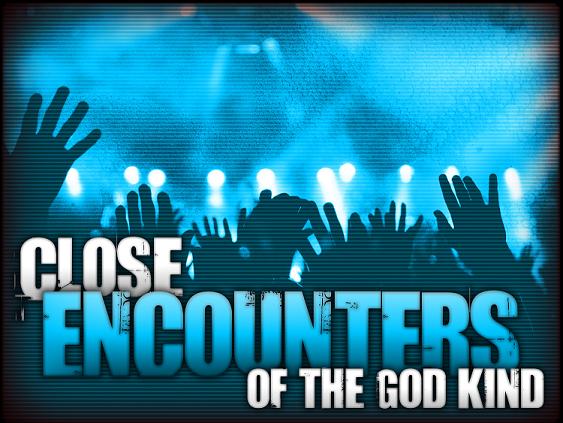 